6. a-razred PETI TEDEN  (14. 4. =>)6. a, v zadnjem času smo se ukvarjali s pripovednimi besedili, zdaj pa je čas, da se vrnemo k pesmim. Vemo že, kaj je kitica, kaj verz, znamo ločiti pripovedno besedilo od pesniškega. Kaj pa je že dramsko besedilo? Vemo, da je rima, poosebitev, ponavljanje in zvočno slikanje del pesniških besedil. Zdaj pa bomo odkrili, da neko stvar lahko povemo dobesedno ali pa v prenesenem pomenu (metaforično). V dveh, treh tednih bomo spoznali Janeza Menarta, Aleksandra Mežka, Barbaro Gregorič Gorenc in Ksenjo Šoster Olmar. Ponovili pa bomo tudi, kdo je Tone Pavček.  Spoznali bomo namreč njegovo pesniško zbirko Majnice – fulaste pesmi. To bo še naše zadnje domače branje. Vmes bomo ponovili tudi slovnico. Ampak pojdimo po vrsti, ne bo vse v tem poprazničnem tednu. Brez skrbi. .TOREK, SREDADa boš ponovil, kar že znaš, si preberi molje v SDZ od strani 124 do 133. Presodi, kaj znaš in kaj ne. Nauči se. Na strani 124 poglej, katere pojme, ki so povezani s pesništvom, si našel. Si našel vse? Si pripravljen na nadaljevanje?O prometu, prometnih predpisih, o upoštevanju le-teh (kot pešci, kolesarji), o funkciji semaforja (kaj pomeni rdeča luč ...) itd. si v svojem življenju slišal že od svojih staršev, učiteljev, babic ... Veš, da je upoštevanje prometnih znakov življenjsko pomembno. Veš, da moraš nositi čelado, kadar si na kolesu. Veš, da po pešpoti ne smejo voziti avtomobili. Veš, da je tvoja življenjska pot odvisna tudi od previdnosti. Tudi naše življenje je pot, je cesta ... Je to res? Kaj to pomeni? Si že kdaj slišal, da je nekdo zašel na kriva pota ali da se je nekomu ustavila življenjska pot? O življenjski poti nam bo najprej spregovoril Janez Menart.Preberi, kdo je Janez Menart (molj na str. 146).ZAPIS V ZVEZEK: JANEZ MENART: SEMAFORI ŽIVLJENJAJanez Menart je eden najpomembnejših slovenskih pesnikov. Svojo pesniško pot je začel leta 1953, ko je pri svojih 24. letih skupaj s Kajetanom Kovičem, Cirilom Zlobcem in Tonetom Pavčkom izdal pesniško zbirko Pesmi štirih. Kasneje je sam izdal številne knjige, mi med njimi najbolj poznamo zbirko pesmi Pesnik se predstavi.Reši prvo nalogo na strani 146.Nadaljuj z drugo nalogo. V mislih imej, da misel ni dobesedno mišljena.In zdaj preberi pesem Semafori življenja. Pesem je morda težje razumljiva, zato prosi, če je le mogoče, starše, da ti pomagajo pri razumevanju te pesmi. Reši naloge od 4 do 9. 6. nalogo fotografiraj in mi jo pošlji na mejl.ČETRTEK, PETEKVprašaj starše, če poznajo pesem Siva pot. Prepričana sem, da jo. Težje vprašanje pa bo, če bodo morali odgovoriti tudi, kdo je to pesem priredil, napisal.Mogoče ti še nisi slišal za Aleksandra Mežka, zagotovo pa poznaš njegovo pesem Siva pot. Ali pa vsaj melodijo te pesmi. Najprej si poglej prvi posnetek Take me home, country roads Johna Denverja na https://www.youtube.com/watch?v=YbDt4mIBQHc Ti je melodija, pesem znana? No, zdaj pa poslušaj še naslednji posnetek na https://www.youtube.com/watch?v=3KQy3Cajo4EZnano? Pesem še preberi na strani 149. Reši naloge od 2 do 6.ZAPIS V ZVEZEK: ALEKSANDER MEŽEK: SIVA POTAleksander Mežek je v Londonu živeči slovenski kantavtor. Njegove najbolj znane pesmi so Julija, Siva pot, Fair play ...Pesem Siva pot je ponarodela, kar pomeni, da se med ljudmi širi na podoben način, kot so se ljudske pesmi. Postopoma ljudje več ne poznajo avtorja. Tudi Menartova pesem je govorila  o poti, o cesti. Odgovori mi na mejl:V čem se razlikujeta pesem Semafori življenja in Siva pot?  Iz pesmi Siva pot mi napiši mi vsaj dve poosebitvi (kaj je to, poglej na str. 126), en okrasni pridevek in dve rimani besedi. Naslednji teden pa naprej na pesmi Hej, Kamelje cisterne in Pavčkove Majnice.  Če imaš težave, mi piši in ti bom pomagala.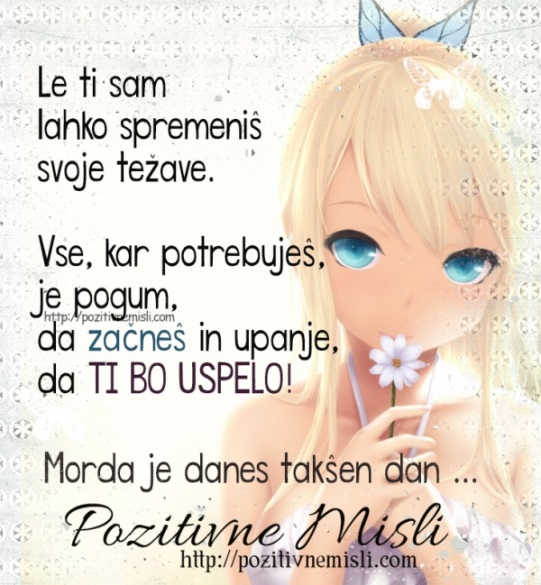 